SESIÓN EXTRAORDINARIA No. 22DE LA COMISION EDILICIA PERMANENTE DE OBRAS PUBLICAS, PLANEACION URBANA Y REGULARIZACION DE LA TENENCIA DE LA TIERRA TEMA 4. Análisis, Estudio y en su caso Aprobación y Dictaminación de los “Dictámenes que contienen los Fallos Finales emitidos por el Comité de Obra Pública Municipal de Zapotlán el Grande, Jalisco, respecto de las obras publicas”:FORTA-003-2024 FORTA-004-2024 TEMA 5. Análisis, Estudio en su caso Aprobación y Dictaminación del “Dictamen emitido por el Comité de Obra Pública del Gobierno Municipal de Zapotlán el Grande, Jalisco, que aprueba, ratifica y autoriza el acuerdo de justificación emitido por el área técnica, respecto de la modalidad de contratación por adjudicación directa de la obra pública RORTA-006-2024. CONSTRUCCIÓN DE BANQUETAS, MACHUELOS Y EMPEDRADO EN LA CALLE BASILIO VADILLO ENTRE EL TIANGUIS MUNICIPAL Y LA CALLE GRAL. IGNACIO COMONFORT EN LA COLONIA EL BAJÍUO II EN CIUDAD GUZMÁN, MUNICIPIO DE ZAPOTLÁN EL GRANDE, JALISCO”: derivado de haberse declarado desierta la modalidad de concurso simplificado sumario en la junta de presentación y apertura de proposiciones celebrada el 19 de marzo de 2024.IntegranteCargoA favorEn contraEn abstención C. Jorge de Jesús Juárez Parra  Presidente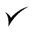 C. Tania Magdalena Bernardino Juárez VocalC. Francisco Ignacio Carrillo Gómez  Vocal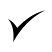 IntegranteCargoA favorEn contraEn abstención C. Jorge de Jesús Juárez Parra  PresidenteC. Tania Magdalena Bernardino Juárez VocalC. Francisco Ignacio Carrillo Gómez  Vocal